Заключение по результатам оценки профессиональной практической деятельности за межаттестационный периодФИО аттестующегося инструктора-методиста (включая старшего): ____________________________________ОУ, территория:_________________________________________________________________________________*Примечание  Шкала оценки:0 баллов – отсутствует показатель результата или наблюдается отрицательная динамика;1 балл – присутствует стабильный положительный результат; 2 балла – наблюдается стабильная положительная динамика. Дополнительный бал на лепестковой диаграмме отмечается на луче «Творческий»Уровни сформированности компонентов профессиональной деятельности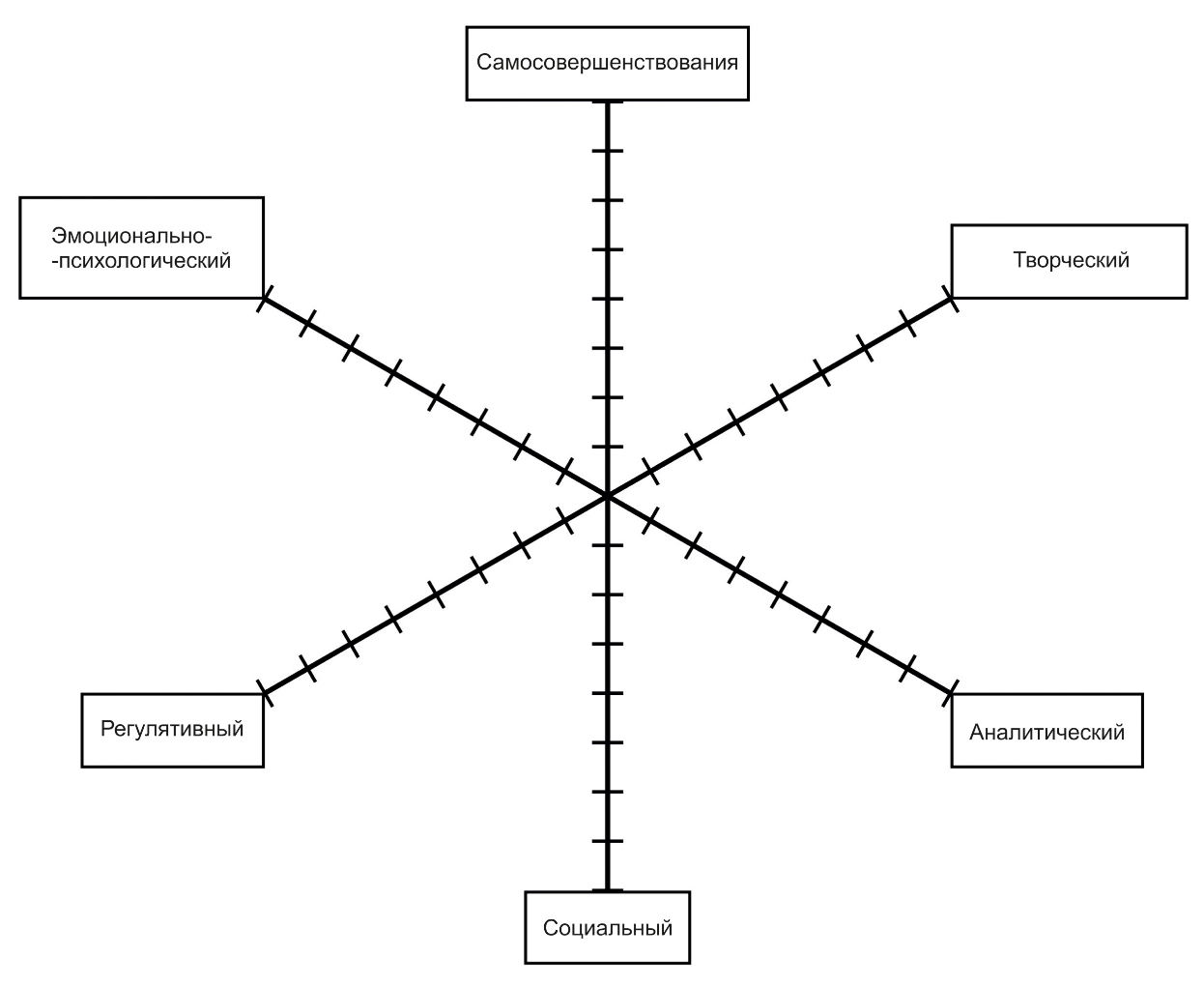 Количество баллов: _________________________Рекомендации на следующий межаттестационный период: _________________________________________________________________________________________________________________________________________________________________________________________________________________________________________________________________________________________________________________________________________________________________________________________________________________________________________________________________________________________________________________________________________________________________________________________________________________________________________________________________________________________________________________________________________________________Председатель экспертной комиссии _ ___________________________(______________) _                     (ФИО полностью, подпись)Члены комиссии                                  _ ___________________________(______________) _                     (ФИО полностью, подпись)                                                               _ ___________________________(______________)_                     (ФИО полностью, подпись)С заключением ознакомлен: ______________________________________________________                                                                              подпись  аттестующегося (расшифровка)                                                                                                                _________________20___ годаПретензии/замечания по процедуре ________________   ________________________________                                                                                                      подпись  аттестующегося (расшифровка)    _________________________________________________________________________________________________Полученные результаты ранжируются в рамках рейтинговой системы:30 - 39 баллов - уровень квалификации соответствует требованиям, предъявляемым к первой квалификационной категории; 40 - 50 баллов - уровень квалификации соответствует требованиям, предъявляемым к высшей квалификационной категории.Компоненты деятельностиПоказателиБаллыСуммаЭмоционально-психологический1. Создает благоприятный психологический климат в коллективе педагогов, атмосферу взаимопонимания, толерантности, взаимопомощиЭмоционально-психологический2. Использует знания об интересах и потребностях субъектов образовательного процесса в педагогической деятельностиЭмоционально-психологический3. Формирует мотивацию профессионального роста педагогов образовательной организации спортивной направленностиЭмоционально-психологический4. Владеет культурой письменной и устной речи, обладает педагогическим тактомРегулятивный5. Организует методическую работу в соответствии с нормативно-правовыми документамиРегулятивный6. Организует, координирует, контролирует учебно-тренировочный и воспитательный процесс, определяет его содержание, обеспечивает работу по проведению учебно-тренировочных занятийРегулятивный7. Организует работу по научно-методическому обеспечению содержания образования, методическое сопровождение педагогов в соответствии с требованиями основной образовательной программы образовательной организацииРегулятивный8. Эффективно внедряет в образовательную деятельность современные образовательные технологии (проектные, исследовательские, развивающие и др.)Социальный9. Применяет дифференцированный и индивидуальный подходы в работе с педагогамиСоциальный10. Организует деятельность методических объединений педагогов, педагогических и иных государственно-общественных органах управления образовательной организацииСоциальный11. Использует в профессиональной деятельности информационно-коммуникационные технологииСоциальный12. Имеет свидетельства общественного признания профессиональных успехов (грамоты, благодарности, публикации в СМИ и др.), обобщает и принимает меры по распространению наиболее результативного опыта педагогических работниковАналитический13. Осуществляет мониторинг результатов профессиональной деятельности педагогов образовательной организации спортивной направленности, ведет статистический учет результатов работыАналитический14. Анализирует состояние учебно-методической (учебно-тренировочной) и (или) воспитательной работы в организации и разрабатывает предложения по повышению ее эффективности.Аналитический15. Анализирует и обобщает результаты экспериментальной работы образовательной организации, выявляет, обобщает и распространяет эффективные формы и методы педагогической работы в области физкультуры и спортаАналитический16. Организует разработку, рецензирование и подготовку к утверждению учебно-методической документации и пособий по учебным дисциплинам, дидактических материалов, методических и информационных материалов, перспективных планов заказа учебных пособий и др.Творческий17. Вносит личный вклад в повышение качества образования совершенствование методов обучения и воспитания, продуктивно использует новые образовательные технологии (1 б.) и принимает меры по распространению наиболее результативного опыта педагогических работников (2 б.)Творческий18. Создает условия для вовлечения педагогов образовательной организации в творческую, проектную, исследовательскую деятельность Творческий19. Осуществляет методическую поддержку творчески одаренных педагогов, содействует организации методической развивающей средыТворческий20. Участвует в профессиональных конкурсах конференциях, педагогических чтениях, форумах (в образовательной организации - 1б., на муниципальном уровне – 2б.)Самосовершенствования21.Активно участвует в работе методобъединений педагогических работников (1 б.), в разработке программно-методического сопровождения образовательной деятельности (2 б.)Самосовершенствования22.Транслирует в педагогических коллективах опыт практических результатов своей профессиональной деятельности (1 б.), в том числе экспериментальной и инновационной (2 б.) Самосовершенствования23. Повышает уровень профессиональной квалификации Самосовершенствования24. Является экспертом по профилю профессиональной деятельности (на уровне образовательной организации - 1б., на муниципальном уровне – 2б.)25. Дополнительные баллы (макс. - 2 балла) за участие педагога (в т.ч. в экспертной деятельности) и обучающихся в конкурсах, фестивалях, олимпиадах на областном, федеральном уровнях, наличие отраслевых наград, ученой степени и др.25. Дополнительные баллы (макс. - 2 балла) за участие педагога (в т.ч. в экспертной деятельности) и обучающихся в конкурсах, фестивалях, олимпиадах на областном, федеральном уровнях, наличие отраслевых наград, ученой степени и др.